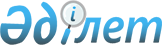 Об утверждении Инструкции о порядке проведения государственных закупок товаров, работ и услуг
					
			Утративший силу
			
			
		
					Постановление Правительства Республики Казахстан от 10 декабря 1998 года № 1268. Утратило силу - постановлением Правительства РК от 31 октября 2002 г. N 1158



      В соответствии с 
 Законом 
 Республики Казахстан "О государственных закупках" Правительство Республики Казахстан постановляет: 



      1. Утвердить прилагаемую Инструкцию о порядке проведения государственных закупок товаров, работ и услуг. 



      2. Центральным и местным государственным органам, их подведомственным учреждениям при осуществлении государственных закупок за счет средств республиканского и местных бюджетов руководствоваться настоящей Инструкцией. 



      3. Признать утратившим силу постановление Правительства Республики Казахстан от 25 февраля 1998 года 
 N 141 
 "Об утверждении Порядка проведения государственных закупок товаров, работ и услуг, Положения о конкурсной комиссии по определению поставщиков товаров, работ и услуг, приобретаемых в процессе государственных закупок, и форм конкурсной документации" (САПП Республики Казахстан, 1998 г., № 7, ст.41). 


      Премьер-Министр




      Республики Казахстан



Утверждена           



постановлением Правительства  



Республики Казахстан     



от 10 декабря 1998 г. N 1268  




 


Инструкция






о порядке проведения государственных закупок






товаров, работ и услуг






 


Глава 1. Общие положения





      





      1. Настоящая Инструкция о порядке проведения государственных закупок товаров, работ и услуг (далее - Инструкция) разработана в соответствии с 
 Законом 
 Республики Казахстан "О государственных закупках" (далее - Закон). 



      2. В настоящей Инструкции используются понятия, предусмотренные в Законе. 



      3. Настоящая Инструкция определяет процедуру проведения государственных закупок товаров, работ и услуг, порядок организации конкурсной комиссии по определению поставщиков товаров, работ и услуг и регулирует деятельность центральных и местных исполнительных органов, их подведомственных учреждений, государственных органов и организаций, финансируемых за счет государственного бюджета, а также конкурсной комиссии в сфере государственных закупок. 



      4. Если международным договором, ратифицированным Республикой Казахстан, установлены иные правила, чем те, которые предусмотрены в настоящей Инструкции и законодательством Республики Казахстан о государственных закупках, то применяются правила международного договора. 



      5. До осуществления государственных закупок руководитель заказчика принимает решение о проведении государственных закупок, которым: 



      утверждает номенклатуру и объемы закупаемых товаров, работ и услуг, а также объемы финансирования закупок на основе показателей утвержденных республиканского и местных бюджетов; 



      назначает ответственных должностных лиц по организации и проведению государственных закупок; 



      выбирает способ осуществления государственных закупок в соответствии с Законом и настоящей Инструкцией; 



      в случаях, установленных настоящей Инструкцией согласовывает с уполномоченным органом решение о выборе способа осуществления государственных закупок. 



      В случае определения уполномоченным органом единого организатора конкурса для нескольких заказчиков, каждый из этих заказчиков представляет единому организатору конкурса в установленный им срок информацию, необходимую для организации и проведения конкурса, в том числе план закупок по форме согласно приложению 1, а также незамедлительно уведомляет единого организатора конкурса об изменениях в этой информации. 


<*>






      Сноска. В пункт 5 внесены изменения - постановлением Правительства РК от 8 сентября 1999 г. 


 N 1332 


 . 





      6. Основным способом осуществления государственных закупок является открытый конкурс. 



      Выбор заказчиком способа осуществления государственных закупок, за исключением случаев, оговоренных в пункте 7 настоящей Инструкции, осуществляется по согласованию с уполномоченным органом. 



      При осуществлении государственных закупок способом выбора поставщика с использованием запроса ценовых предложений не допускается дробление годовых объемов закупок однородных видов товаров, работ и услуг в течение финансового года на части, размер хотя бы одной из которой менее тысячекратного размера месячного расчетного показателя, установленного законодательством Республики Казахстан на первый квартал соответствующего финансового года. 


<*>






      Сноска. В пункт 6 внесены изменения - постановлением Правительства РК от 8 сентября 1999 г. 


 N 1332 


 . 





      7. Выбор заказчиком способа закупок не подлежит согласованию с уполномоченным органом в следующих случаях: 



      осуществления государственных закупок способом открытого одноэтапного конкурса; 



      осуществление государственных закупок способом выбора поставщика с использованием запроса ценовых предложений; 



      осуществление государственных закупок из одного источника у субъектов естественных монополий; 



      осуществление государственных закупок однородных видов товаров, работ и услуг на сумму менее двух тысячекратного размера месячного расчетного показателя, установленного законодательством Республики Казахстан на первый квартал соответствующего финансового года при выборе способа закрытого конкурса и закупок из одного источника у поставщиков, не относящихся к субъектам естественных монополий. 



      8. Организатором конкурса выступает заказчик или другой государственный орган, выступающий от имени заказчика. В случае, если несколько заказчиков намерены осуществить государственные закупки по однородным видам товаров, работ и услуг, то организатором конкурса может выступить другой государственный орган по поручению уполномоченного органа. 



      9. Если объем государственных закупок каких-либо однородных товаров, работ и услуг не превышает пяти тысячекратного размера месячного расчетного показателя, установленного законодательством Республики Казахстан на первый квартал соответствующего финансового года, то в качестве организатора конкурса вправе выступать подведомственные государственные учреждения центральных и местных государственных органов. 



      В иных случаях организатором конкурса для своих подведомственных государственных учреждений выступают сами центральные и местные государственные органы. 


<*>






      Сноска. В пункт 9 внесены изменения - постановлением Правительства РК от 8 сентября 1999 г. 


 N 1332 


 . 






 


Глава 2. Порядок организации и деятельности конкурсной






комиссии




      



      10. Для проведения конкурса и определения его победителя организатор конкурса создает конкурсную комиссию. 



      Конкурсная комиссия действует с момента принятия решения организатором конкурса об организации и проведении конкурса до вступления в силу договора о государственных закупках в результате проведенного конкурса. 



      11. Общее количество членов конкурсной комиссии должно составлять нечетное число (от трех до семи). 



      В состав конкурсных комиссий при центральных и местных исполнительных и других государственных органах включаются их руководители и специалисты. В случае определения уполномоченным органом единого организатора конкурса для нескольких заказчиков в состав конкурсной комиссии включаются руководители и специалисты организатора конкурса и представители (специалисты) заказчиков, для которых организовывается и проводится конкурс. 



      Когда предметом государственных закупок является сооружение и ремонт строительных объектов в состав конкурсных комиссий включаются, по согласованию, представители Комитета по делам Строительства Министерства энергетики, индустрии и торговли Республики Казахстан. 



      При отсутствии у организатора конкурса специалистов соответствующего профиля организатор конкурса может привлекать специалистов других центральных, местных исполнительных и других государственных органов на безвозмездной основе, а специалистов, не являющихся государственными служащими, на платной основе, профиль которых соответствует закупаемому товару, работам и услугам, для включения в состав конкурсной комиссии либо для работы в качестве технического эксперта. 



      Выбор лиц, привлекаемых к участию в деятельности конкурсной комиссии на платной основе, осуществляется в соответствии с Законом и настоящей Инструкцией, а оплата - организатором конкурса на договорной основе, в соответствии с законодательством Республики Казахстан. 



      Состав конкурсной комиссии в том числе заместитель председателя комиссии и секретарь утверждается руководителем организатора конкурса. 


<*>






      Сноска. В пункт 11 внесены изменения - постановлением Правительства РК от 8 сентября 1999 г. 


 N 1332 


 . 





      12. Председатель конкурсной комиссии руководит ее деятельностью, председательствует на заседаниях комиссии, планирует ее работу, осуществляет общий контроль над реализацией ее решений и несет ответственность за деятельность, осуществляемую комиссией. 



      Во время отсутствия председателя его функции выполняет заместитель. 


<*>






      Сноска. В пункт 12 внесены изменения - постановлением Правительства РК от 8 сентября 1999 г. 


 N 1332 


 . 





      12-1. Секретарем конкурсной комиссии является специалист соответствующего подразделения организатора конкурса, ответственного за организацию и проведение государственных закупок. Секретарь конкурсной комиссии не имеет права голоса при принятии конкурсной комиссией решений. 



      Секретарь конкурсной комиссии предоставляет потенциальным поставщикам конкурсную документацию, ведет журнал регистрации потенциальных поставщиков, принимает от потенциальных поставщиков конверты с конкурсными заявками, подготавливает предложения по повестке дня заседания конкурсной комиссии, необходимые документы, материалы и оформляет протоколы заседания после его проведения. 



      Технические эксперты дают экспертное заключение по соответствию предлагаемых потенциальными поставщиками товаров, работ и услуг требованиям конкурсной документации и не имеют права голоса при принятии конкурсной комиссией решения. 



      Экспертное заключение оформляется в письменном виде и прилагается к протоколу заседания конкурсной комиссии. 


<*>






      Сноска. В пункт 12-1 внесены изменения - постановлением Правительства РК от 8 сентября 1999 г. 


 N 1332 


 . 





      13. До начала проведения конкурса конкурсная комиссия должна ознакомиться с конкурсной документацией, подготовленной организатором конкурса. 



      Конкурсная комиссия вскрывает конверты с конкурсными заявками, оценивает и сопоставляет их и подводит итоги конкурса в соответствии с законодательством о государственных закупках и положениями конкурсной документации. 


<*>






      Сноска. В пункт 13 внесены изменения - постановлением Правительства РК от 8 сентября 1999 г. 


 N 1332 


 . 





      13-1. Соответствующее подразделение организатора конкурса, ответственное за организацию и проведение государственных закупок, осуществляет организационно-техническое обеспечение работы конкурсной комиссии. 


<*>






      Сноска. В пункт 13-1 внесены изменения - постановлением Правительства РК от 8 сентября 1999 г. 


 N 1332 


 . 





      13-2. Решение конкурсной комиссии принимается открытым голосованием и считается принятым, если за него подано большинство голосов от общего количества членов конкурсной комиссии. В случае равенства голосов принятым считается решение, за которое проголосовал председатель конкурсной комиссии. 



      Члены конкурсной комиссии имеют право на особое мнение, которое, в случае его выражения, должно быть изложено в письменном виде и приложено к протоколу заседания конкурсной комиссии. 


<*>






      Сноска. Дополнено пунктом 13-2 - постановлением Правительства РК от 8 сентября 1999 г. 


 N 1332 


  .





      14. Решение конкурсной комиссии может быть обжаловано в установленном законодательством порядке. 


<*>






      Сноска. В пункт 14 внесены изменения - постановлением Правительства РК от 8 сентября 1999 г. 


 N 1332 


 . 





Глава 3. Организация процесса государственных закупок.




1. Порядок осуществления государственных закупок способом




открытого конкурса



 




      15. До публикации объявления о проведении открытого конкурса организатор конкурса обязан утвердить состав конкурсной комиссии, в том числе экспертов, подготовить и утвердить конкурсную документацию, состоящую из следующих обязательных разделов: 



      1) инструкции для потенциальных поставщиков по подготовке конкурсных заявок; 



      2) квалификационные требования, предъявляемые к потенциальному поставщику; 



      3) требования документальных доказательств или другой информации, которые должны быть представлены потенциальными поставщиками для подтверждения своих квалификационных данных; 



      4) количество товара, объем работ и услуг, место предоставления товара, выполнения работ, оказания услуг, сроки и условия поставки товара, выполнения работ, оказания услуг; 



      5) технические спецификации (описание и требуемые технические и качественные характеристики закупаемых товаров, работ и услуг, включая необходимые спецификации, планы, чертежи, эскизы и ссылки на международные или казахстанские стандарты); 



      6) любые сопутствующие услуги, подлежащие выполнению; 



      7) описание части или частей закупаемых товаров, работ и услуг, на которые могут быть представлены конкурсные заявки, если потенциальным поставщикам разрешено подавать конкурсные заявки только на часть закупаемых товаров, работ и услуг; 



      8) описание всех критериев, кроме цены, на основе которых будет определяться выигравшая конкурсная заявка, в том числе относительное значение таких критериев; 



      9) способ подсчета и выражения цены конкурсных заявок, включая указание на то, должна ли цена содержать другие элементы, кроме стоимости самих товаров, работ и услуг (расходы на транспортировку и страхование, уплату таможенных пошлин, налогов и сборов и др.); 



      10) валюта или валюты, в которых должна быть выражена цена конкурсной заявки, и курс, который будет применен для приведения цен конкурсных заявок к единой валюте; 



      11) условия предоставления приоритета отечественным потенциальным поставщикам, в том числе по субъектам малого предпринимательства в соответствии с Законом и настоящей Инструкцией; 



      12) соответствующие указание и описание способа оценки и сопоставления альтернативных конкурсных заявок, если в конкурсной документации допускаются альтернативные характеристики товаров, работ и услуг; 



      13) способы, с помощью которых потенциальные поставщики могут запросить разъяснения в связи с конкурсной документацией, и заявление о намерении организатора конкурса на этом этапе провести встречу с потенциальными поставщиками; 



      14) требования к форме, количеству и другим основным условиям обеспечения конкурсной заявки, а также срок действия такого обеспечения; 



      15) требования к форме, количеству и другим основным условиям обеспечения исполнения договора, а также срок внесения действия такого обеспечения, если предусматривается внесение обеспечения исполнения договора; 



      16) язык или языки составления и представления конкурсных заявок, если предполагается участие иностранных потенциальных поставщиков; 



      17) способ, место и окончательный срок представления конкурсных заявок; 



      18) срок, в течение которого конкурсные заявки имеют силу; 



      19) точное указания места, даты и времени вскрытия конкурсных заявок; 



      20) процедуры, используемые при вскрытии и рассмотрении конкурсных заявок; 



      21) фамилии, телефоны, номера комнат, адреса места нахождения должностных лиц организатора конкурса, уполномоченных принимать конкурсные заявки и представлять организатора конкурса при подготовке и проведении конкурса; 



      22) любые формальности, соблюдение которых обязательны после определения победителя, до подписания договора о государственных закупках. 



      Конкурсная документация составляется на основании типовой конкурсной документации, утверждаемой уполномоченным органом. 


<*>






      Сноска. В пункт 15 внесены изменения - постановлением Правительства РК от 8 сентября 1999 г. 


 N 1332 


 ; от 27 июля 2000 г. 


 N 1150 
 


. 





      15-1. При составлении конкурсной документации допускается разделение товаров (работ, услуг) на части (лоты) только по однородным видам и по месту их поставки (выполнения, оказания). При этом победитель конкурса определяется по каждому лоту товаров (работ, услуг). 


<*>






      Сноска. Дополнена пунктом 15-1 - постановлением Правительства РК от 27 июля 2000 г. 


 N 1150 


 .


 



      16. Организатор конкурса при формировании квалификационных требований вправе ограничиться отечественными потенциальными поставщиками в случае существования в стране конкурентного рынка товаров, работ и услуг, подлежащие закупке. В случае применения норм данного пункта, организатор конкурса в объявлении о проведении конкурса и в конкурсной документации обязательно указывает, что к конкурсу допускаются только отечественные потенциальные поставщики. 



      17. Конкурсная документация, предоставляемая организатором конкурса потенциальным поставщикам, должна отвечать всем требованиям, установленным настоящей Инструкцией и состоять из следующих документов: 



      инструкция для потенциальных поставщиков по подготовке конкурсных заявок и проведению конкурса, содержащая разделы, оговоренные в подпунктах 1)-3), 6)-22) пункта 15 настоящей Инструкции, которая составляется по структуре согласно приложению 2; 



      перечень закупаемых товаров, работ и услуг, содержащий информацию, оговоренную в подпункте 4) пункта 15 настоящей Инструкции, которая составляется по форме согласно приложению 3; 



      техническая спецификация (полное описание и требуемые технические и качественные характеристики закупаемых товаров, работ и услуг, включая необходимые спецификации, планы, чертежи, эскизы и ссылки на международные или казахстанские стандарты); 



      форма заявки на участие в конкурсе согласно приложению 4; 



      таблица цен согласно приложению 5; 



      форма обеспечения конкурсной заявки (банковской гарантии) согласно приложению 6; 



      форма обеспечения исполнения договора о государственных закупках (банковской гарантии) согласно приложению 7 ( если внесение обеспечения исполнения договора требуется); 



      другие документы, предоставляемые потенциальным поставщикам и формы документов, представляемые потенциальными поставщиками для участия в конкурсе. 



      18. Про подготовке конкурсной документации конкурсная комиссия определяет проценты влияния на цену конкурсной заявки неценовых элементов в соответствии с пунктами 56-60 настоящей Инструкции. 



      19. Конкурсная документация составляется на языке в соответствии с законодательством Республики Казахстан о языках. 


<*>






      Сноска. В пункт 19 внесены изменения - постановлением Правительства РК от 8 сентября 1999 г. 


 N 1332 


 . 





      20. После подготовки и утверждения конкурсной документации организатор конкурса обязан опубликовать объявление, по форме согласно приложению 8, в официальной печати или Бюллетене государственных закупок не позднее чем за месяц до дня окончания приема конкурсных заявок на участие в конкурсе (до окончательного срока представления конкурсных заявок). 



      21. Любые изменения информации заказчика, полученные организатором конкурса, должны быть незамедлительно доведены организатором конкурса до сведения потенциальных поставщиков, при этом исчисление срока представления конкурсных заявок производится с даты уведомления потенциальных поставщиков о последнем из таких изменений. 



      22. 


(Пункт 22 исключен - См. разъяснение в п. 2 постановления Правительства РК от 8 сентября 1999 г. 


 N 1332 


 )


 



      23. Потенциальный поставщик, изъявивший желание принять участие в конкурсе, должен получить конкурсную документацию у организатора конкурса в том месте и в те сроки, которые были указаны в объявлении по форме согласно приложению 8. 


<*>






      Сноска. В пункт 23 внесены изменения - постановлением Правительства РК от 8 сентября 1999 г. 


 N 1332 


 . 





      24. Организатор конкурса ведет журнал регистрации потенциальных поставщиков, которым предоставлена конкурсная документация, где указывается наименование, адрес, номер телефона и факса потенциального поставщика, фамилия, имя, отчество лица, получившего конкурсную документацию нарочно и дата получения конкурсной документации. Также в этом журнале отражается время и дата представления потенциальным поставщиком конвертов с конкурсными заявками и фамилия, имя, отчество уполномоченного представителя потенциального поставщика (лица, представившего конверты с конкурсными заявками и участвующего в конкурсе). 



      25. Потенциальный поставщик вправе обратиться с запросом о разъяснении положений конкурсной документации, но не позднее 10 дней до истечения окончательного срока представления конкурсных заявок. Организатор конкурса должен в трехдневный срок ответить на такой запрос потенциального поставщика и, без указания, от кого поступил запрос, сообщить такое разъяснение всем потенциальным поставщикам, которым организатор конкурса предоставил конкурсную документацию. 



      26. Организатор конкурса вправе в любое время до истечения окончательного срока представления конкурсных заявок по своей собственной инициативе либо в ответ на запрос о разъяснении со стороны какого-либо потенциального поставщика изменить конкурсную документацию путем издания дополнения. Дополнение незамедлительно сообщается всем потенциальным поставщикам, которым организатор конкурса предоставил конкурсную документацию, и имеет обязательную силу для таких потенциальных поставщиков, при этом исчисление срока представления конкурсных заявок производится со дня уведомления потенциальных поставщиков о последнем из таких дополнений. 



      27. Потенциальный поставщик должен изучить все инструкции, формы, условия и технические спецификации, содержащиеся в конкурсной документации и дополнениях к ней. Неполное представление потенциальным поставщиком информации, запрашиваемой в конкурсной документации, или же подача конкурсной заявки, не отвечающей всем требованиям конкурсной документации, представляют собой риск для потенциального поставщика и может привести к отклонению конкурсной комиссией его конкурсной заявки. 



      28. Потенциальный поставщик несет все расходы, связанные с подготовкой и подачей своей конкурсной заявки. Организатор конкурса, заказчик и конкурсная комиссия не несут обязательств по этим расходам, независимо от характера проведения или результатов конкурса. 



      29. Потенциальный поставщик до окончательного срока представления конкурсных заявок обязан представить конкурсную заявку, подготовленную в соответствии с конкурсной документацией, в запечатанном конверте. 



      Конкурсная заявка, полученная организатором конкурса после истечения окончательного срока представления конкурсных заявок, не вскрывается и возвращается представившему ее потенциальному поставщику. 



      30. Организатор конкурса при получении конвертов с конкурсными заявками ведет запись о времени и дате получения конкурсной заявки в журнале регистрации. 



      31. Конкурсная заявка, подготовленная и предоставляемая потенциальным поставщиком, должна содержать следующий перечень документов: 



      1) письмо на бланке организации за подписью первого руководителя с подтверждением профессиональных знаний, опыта, репутации, а также необходимых финансовых, материально-технических и трудовых ресурсов для исполнения обязательств, оговариваемых в договоре о государственных закупках товаров, работ и услуг; 



      2) копии свидетельств, сертификатов и/или других документов, подтверждающих право потенциального поставщика на производство, переработку и реализацию закупаемых товаров, работ и услуг; 



      3) справку банка о финансовом состоянии потенциального поставщика; 



      4) справку соответствующего налогового органа о выполнении потенциальным поставщиком обязательств по уплате налогов; 



      5) нотариально заверенную копию документа, подтверждающего государственную регистрацию юридического лица или копию документа, предоставляющего право на осуществление предпринимательской деятельности без образования юридического лица, выданного соответствующим государственным органом; 



      6) заявку на участие в конкурсе; 



      7) таблицу цен; 



      8) документы, подтверждающие внесение обеспечения конкурсной заявки; 



      9) другие документы, необходимые для представления в соответствии с конкурсной документацией. 



      По подпунктам 3), 4) настоящего пункта справки представляются за последний месяц, предшествующий дате объявления о конкурсе. 


<*>






      Сноска. В пункт 31 внесены изменения - постановлениями Правительства РК от 8 сентября 1999 г. 


 N 1332 


 ; от 27 июля 2000 г. 


 N 1150 


 . 





      32. Конкурсные заявки должны быть составлены и представлены на языке, указанном в конкурсной документации. 


<*>






      Сноска. В пункт 32 внесены изменения - постановлением Правительства РК от 8 сентября 1999 г. 


 N 1332 


 . 





      33. Потенциальный поставщик должен указать в соответствующей таблице цен цену единицы товара, работ и услуг и общую цену товаров, работ и услуг, которые он предлагает поставить (выполнить, оказать) согласно своей конкурсной заявке. Цена конкурсной заявки, кроме стоимости самих товаров, работ и услуг, должна содержать другие элементы (расходы на транспортировку и страхование, уплату таможенных пошлин, налогов и сборов и др.), оговоренные в конкурсной документации. 



      Потенциальный поставщик должен разбить цену своей конкурсной заявки на элементы и указать их в таблице цен, если это требуется конкурсной документацией. 



      Цены конкурсных заявок потенциальных поставщиков должны быть выражены в валюте, указанной в конкурсной документации. 


<*>






      Сноска. В пункт 33 внесены изменения - постановлением Правительства РК от 8 сентября 1999 г. 


 N 1332 


 . 





      34. Потенциальный поставщик должен указать в своей конкурсной заявке срок ее действия. Конкурсные заявки остаются в силе в течение срока, указанного в конкурсной документации, но не менее 45 дней после даты вскрытия конкурсных заявок. Конкурсная заявка , имеющая более короткий срок действия, чем указанный в конкурсной документации, должна быть отклонена конкурсной комиссией, как не отвечающая требованиям конкурсной документации. 



      35. До истечения срока действия конкурсных заявок, в исключительных случаях, конкурсная комиссия может просить потенциальных поставщиков продлить этот срок на дополнительный конкретный период времени. Потенциальный поставщик может отклонить такой запрос, не теряя права на возврат внесенного им обеспечения конкурсной заявки, и срок действия его конкурсной заявки закончится по истечении непродленного срока действия. Такая просьба и ответ на нее должны оформляться в письменной форме. 



      В случае согласия потенциального поставщика на продление срока действия конкурсной заявки срок действия обеспечения конкурсной заявки также должно быть соответствующим образом продлено. 



     Потенциальный поставщик может изменить или отозвать свою конкурсную заявку до истечения окончательного срока представления конкурсных заявок, не теряя права на возврат внесенного им обеспечения своей конкурсной заявки. Такое изменение или письменное уведомление об отзыве является действительным, если оно получено организатором конкурса до истечения окончательного срока представления конкурсных заявок. 



      Изменение конкурсной заявки должно быть подготовлено, запечатано и представлено так же, как и сама конкурсная заявка. 



      Уведомление об отзыве должно быть направлено в письменной форме, но не позднее окончательного срока представления конкурсных заявок. 



      Никакие изменения не должны вноситься в конкурсные заявки после истечения окончательного срока представления конкурсных заявок. 



      Запрещается отзывать конкурсные заявки в промежутке между окончательным сроком представления конкурсных заявок и датой истечения срока действия конкурсных заявок. 



      37. Потенциальный поставщик, изъявивший желание участвовать в конкурсе, обязан внести обеспечение конкурсной заявки. 



      38. Содержание и форму обеспечения конкурсной заявки определяет организатор конкурса. 



      Размер обеспечения устанавливается не более 5 процентов от общей суммы конкурсной заявки и может представляться в виде: 



      банковской гарантии, по форме согласно приложению 6; 



      залога денежных средств, имущества и ценных бумаг. 



      Денежные средства в обеспечение конкурсной заявки перечисляются на счет организатора конкурса, указанный в конкурсной документации, до истечения окончательного срока представления конкурсных заявок. 



      Обеспечение конкурсной заявки в виде залога имущества и ценных бумаг считается внесенным, если потенциальный поставщик оформил в соответствии с законодательством Республики Казахстан все необходимые документы с организатором конкурса до истечения окончательного срока представления конкурсных заявок. 


<*>






      Сноска. В пункт 38 внесены изменения - постановлением Правительства РК от 27 июля 2000 г. 


 N 1150 


 . 





      39. Организатор конкурса возвращает внесенное обеспечение конкурсной заявки потенциальному поставщику в случаях: 



      1) истечения срока действия конкурсной заявки; 



      2) вступления в силу договора о государственных закупках; 



      3) прекращения процедур государственных закупок без определения победителя конкурса; 



      4) отзыва конкурсной заявки до истечения окончательного срока представления конкурсных заявок; 



      5) определения победителем конкурса другого потенциального поставщика. 



      40. В случаях, оговоренных в подпунктах 1)-4) пункта 39 настоящей Инструкции, возврат обеспечения конкурсной заявки производится в течение пяти рабочих дней с момента наступления этих случаев. В случае, оговоренном в подпункте 5) пункта 39 настоящей Инструкции, возврат обеспечения конкурсной заявки потенциальных поставщиков, кроме победителя конкурса, производится в течение тридцати рабочих дней с момента наступления этого случая. 



      Проценты на обеспечение конкурсной заявки за период его нахождения у организатора конкурса не начисляются. 



      41. Организатор конкурса не возвращает потенциальному поставщику внесенное им обеспечение конкурсной заявки в случаях, если потенциальный поставщик: 



      отозвал или изменил конкурсную заявку после истечения окончательного срока представления конкурсных заявок; 



      не подписал, в установленные сроки, договор о государственных закупках будучи определенным в качестве победителя конкурса; 



      не внес обеспечение исполнения договора о государственных закупках после подписания договора о государственных закупках, если в конкурсной документации требуется внесение такого обеспечения в форме, объеме и на условиях, предусмотренных в конкурсной документации. 



      42. Потенциальный поставщик должен подготовить количество копий конкурсной заявки, указанной в конкурсной документации, с указанием "Оригинал конкурсной заявки" и "Копия конкурсной заявки". В случае расхождений между ними, преимущество будет иметь оригинал. 



      Оригинал и все копии конкурсной заявки должны быть отпечатаны или написаны несмываемыми чернилами и подписаны потенциальным поставщиком. Доверенность на уполномоченного представителя потенциального поставщика должна быть приложена к конкурсной заявке. 



      В конкурсной заявке не должно быть никаких вставок между строками, подтирок или прописок, за исключением тех случаев, когда потенциальному поставщику необходимо исправить ошибки, оговоренные в пункте 50 настоящей Инструкции, и они парафированы лицом, подписывающим конкурсную заявку. 



      43. Потенциальный поставщик должен запечатать оригинал и каждую копию конкурсной заявки в разные конверты, пометив их соответственно, "Оригинал" и "Копия". В этих конвертах должны быть указаны наименование и адрес потенциального поставщика (с целью возврата конкурсной заявки невскрытыми). После этого конверты запечатываются во внешний конверт. 



      Внутренний и наружный конверты должны: 



      1) быть адресованы организатору конкурса по адресу, указанному в конкурсной документации; 



      2) содержать слова "Конкурс по закупке___________________________" (название конкурса) и "Не вскрывать до ____________________" (дата и время вскрытия конвертов, указанные в конкурсной документации). 



      44. Конкурсная комиссия вскрывает конверты с конкурсными заявками в присутствии всех прибывших потенциальных поставщиков, или их уполномоченных представителей в день, время и по адресу, указанные в конкурсной документации. 



      Присутствующие потенциальные поставщики или их уполномоченные представители должны зарегистрироваться в журнале регистрации потенциальных поставщиков, оговоренном в пункте 24 настоящей Инструкции, подтверждая свое присутствие. 



      45. При вскрытии конвертов с конкурсными заявками конкурсная комиссия объявляет присутствующим лицам наименования и места нахождения потенциальных поставщиков, представивших конкурсные заявки, и предложенные ими цены конкурсных заявок, отзыв и изменения конкурсных заявок, если это имело место, информацию о наличии или отсутствии документов, составляющих конкурсную заявку и все другие сведения, которые конкурсная комиссия сочтет необходимым, и составляет протокол вскрытия конкурсных заявок согласно приложению 9. 



      Протокол вскрытия конкурсных заявок подписывается членами конкурсной комиссии. 


<*>






      Сноска. В пункт 45 внесены изменения - постановлением Правительства РК от 8 сентября 1999 г. 


 N 1332 


 . 





      46. Конкурсная комиссия, до оценки и сопоставления конкурсных заявок, предварительно изучает конкурсные заявки на предмет их полноты, наличия ошибок в расчетах, необходимых гарантий, всех подписей на документах, а также правильности оформления документов, в целом. 



      47. Конкурсная комиссия рассматривает соответствие потенциального поставщика квалификационным требованиям, указанным в пункте 1 статьи 10 Закона и в конкурсной документации. 



      Конкурсная комиссия отклоняет конкурсную заявку, если потенциальный поставщик, представивший данную конкурсную заявку, не соответствует квалификационным требованиям. 



      Конкурсная комиссия вправе отстранить от участия в конкурсе потенциального поставщика в случае представления последним неполной, неточной или ложной информации по квалификационным требованиям. 



      48. До проведения детальной оценки конкурсных заявок конкурсная комиссия определяет, насколько каждая конкурсная заявка отвечает требованиям конкурсной документации. Конкурсная заявка считается в достаточной мере отвечающей требованиям, если она удовлетворяет всем указанным в конкурсной документации условиям без существенных оговорок. Определение конкурсной комиссией соответствия конкурсной заявки должна основываться на содержание самой конкурсной заявки без ссылок на какие-либо дополнительные источники. 



      49. Конкурсная комиссия вправе запросить у потенциальных поставщиков разъяснения в связи с их конкурсными заявками, с тем, чтобы облегчить рассмотрение, оценку и сопоставление конкурсных заявок. Не допускается никаких запросов, предложений или разрешений, с тем чтобы привести конкурсную заявку не отвечающую формальным требованиям, в соответствие этим требованиям, в том числе на изменение цены. 



      Запрос о разъяснении и ответы на него должны подаваться в письменном виде. 



      50. Конкурсная комиссия вправе рассматривать конкурсную заявку как отвечающую требованиям, если в ней присутствуют незначительные отклонения, которые существенно не изменяют или не являются существенным отступлением от характеристик, условий и прочих требований, изложенных в конкурсной документации, которые не повлияют на оценку конкурсной заявки, или если в ней присутствуют грамматические или арифметические ошибки, которые можно исправить, не затрагивая существа конкурсной заявки. 



      Арифметические ошибки исправляются следующим образом. Если существует расхождение между ценой единицы и общей ценой, полученной в результате умножения цены единицы на количество единиц, преимущество будет иметь цена единицы, а общая цена будет соответственно скорректирована. Если потенциальный поставщик не согласится с таким исправлением ошибок, то его конкурсная заявка будет отклонена, а обеспечение конкурсной заявки может быть удержано. Если есть расхождение между выражениями сумм словами и цифрами, предпочтение будет отдаваться сумме, выраженной словами. 



      51. Если конкурсная заявка в достаточной мере не отвечает требованиям конкурсной документации, то она отклоняется конкурсной комиссией и не может быть впоследствии признана отвечающей требованиям конкурсной документации. 


<*>






      Сноска. В пункт 51 внесены изменения - постановлением Правительства РК от 8 сентября 1999 г. 


 N 1332 


 . 





      52. Для облегчения процедуры оценки и сопоставления конкурсных заявок конкурсная комиссия переводит все цены конкурсных заявок, выраженные в различных валютах, в валюту Республики Казахстан - тенге по официальному курсу, установленному Национальным Банком Республики Казахстан на день, указанный в конкурсной документации . 



      53. Конкурсная комиссия оценивает и сопоставляет конкурсные заявки, которые признаны конкурсной комиссией как отвечающие всем требованиям конкурсной документации и тех потенциальных поставщиков, которые соответствуют квалификационным требованиям, и определяет выигравшую конкурсную заявку на основе самой низкой цены и с учетом, помимо ценового фактора, иных критериев, указанных в конкурсной документации. 



      54. При оценки и сопоставлении конкурсных заявок конкурсная комиссия помимо цены конкурсной заявки может учитывать следующие критерии: 



      1) сроки поставки, завершения работ и предоставления услуг, предлагаемые в конкурсных заявках; 



      2) условия платежа, предлагаемые в конкурсных заявках; 



      3) условия гарантий на товары, работы и услуги, предлагаемые в конкурсных заявках; 



      4) расходы на эксплуатацию, техническое обслуживание и ремонт, связанные с товаром; 



      5) эксплуатационные характеристики и производительность предлагаемого оборудования; 



      6) поддержка отечественных потенциальных поставщиков - товаропроизводителей, в том числе субъектов малого предпринимательства. 



      Конкурсная комиссия определяет влияние указанных в настоящем пункте элементов на цену конкурсной заявки на основе определенных процентов в соответствии с пунктами 56-60 настоящей Инструкции, указываемых в конкурсной документации и применяемых в равном размере ко всем не отклоненным конкурсным заявкам. 


<*>






      Сноска. В пункт 54 внесены изменения - постановлением Правительства РК от 8 сентября 1999 г. 


 N 1332 


 ; от 27 июля 2000 г. 


 N 1150 
 


. 





      55. В случае, когда предметом государственных закупок является привлечение консультационных услуг, критериями отбора, кроме цены, являются: 



      1) качественные характеристики консультационных услуг; 



      2) опыт работы потенциального поставщика на рынке таких услуг; 



      3) квалификационные данные, репутация, надежность, профессиональная и управленческая компетентность потенциального поставщика и персонала, который будет заниматься предоставлением услуг. 



      56. Если в конкурсной заявке предусматривается более поздний срок поставки (завершения работ, предоставления услуг) по сравнению с заявленным организатором конкурса в конкурсной документации, то конкурсная комиссия должна на основе определенного процента от стоимости конкурсной заявки (рекомендуется не более 2 процентов за каждую неделю задержки по сравнению с требуемым сроком поставки, завершения или предоставления) выразить эту задержку в денежном выражении и условно прибавить к цене конкурсной заявки с более поздним сроком поставки (завершения работ, предоставления услуг). Данная процедура применяется к каждой конкурсной заявке, предусматривающей более поздние сроки поставки (завершения работ, предоставления услуг), отдельно. За досрочную доставку (завершение работ, предоставление услуг) никакие скидки не предусматриваются. 


<*>






      Сноска. В пункт 56 внесены изменения - постановлением Правительства РК от 8 сентября 1999 г. 


 N 1332 


 . 





      57. Организатор конкурса в конкурсной документации должен заявить базовые условия платежа, и конкурсные заявки должны оцениваться на основе базовых условий платежа. Вместе с тем, потенциальный поставщик может представить альтернативные условия платежа, при этом потенциальный поставщик в своей конкурсной заявке должен указать, какую ценовую скидку он может предложить в этом случае. 



      58. Потенциальный поставщик в своей конкурсной заявке должен указать расходы на эксплуатацию, техническое обслуживание и ремонт, связанные с товаром (эксплуатационные расходы) в течение срока, указанного в конкурсной документации и подтвердить их расчетами. Конкурсная комиссия должна определить конкурсную заявку с минимальной стоимостью эксплуатационных расходов и условно прибавить к цене других конкурсных заявок такой процент, на который стоимость эксплуатационных расходов каждой конкурсной заявки превышает предлагаемую минимальную стоимость эксплуатационных расходов. 



      59. Потенциальный поставщик, обеспечивая соответствие поставляемых товаров техническим условиям конкурсной документации, должен указать период в течение которого гарантируются эксплуатационные характеристики предлагаемого оборудования (гарантийный срок эксплуатации). Конкурсная комиссия должна условно прибавить к цене конкурсной заявки определенный процент (рекомендуется не более 3 процентов за каждый год) в случае, если предлагаемый в конкурсной заявке гарантийный период меньше базового, заявленного в конкурсной документации, или условно отнять, если гарантийный период больше базового. 


<*>






      Сноска. В пункт 59 внесены изменения - постановлением Правительства РК от 8 сентября 1999 г. 


 N 1332 


 . 





      60. Отечественные потенциальные поставщики, являющиеся товаропроизводителями, в том числе субъекты малого предпринимательства, при определении выигравшей конкурсной заявки имеют приоритет, если по товаром, произведенным на территории Республики Казахстан, использование местных трудовых, сырьевых и производственных ресурсов в стоимости выражении составляет не менее 50 процентов от их стоимости, а при осуществлении подрядных работ - не менее 80 процентов. Иностранные потенциальные поставщики, участвующие в конкурсе по подрядным работам, также имеют приоритет, если при осуществлении подрядных работ использование местных (казахстанских) трудовых, сырьевых и производственных ресурсов в стоимостном выражении составляет не менее 80 процентов от их стоимости. Конкурсная комиссия условно уменьшает цену таких конкурсных заявок на определенный процент (рекомендуется не более 10 процентов). 



      Условие предоставления приоритета отечественным потенциальным поставщикам, являющимся товаропроизводителями, а также иностранным потенциальным поставщикам и конкретный процент условного уменьшения цены их конкурсной заявки должны быть оговорены в конкурсной документации. 


<*>






      Сноска. В пункт 60 внесены изменения - постановлением Правительства РК от 8 сентября 1999 г. 


 N 1332 


  ; от 27 июля 2000 г. 


 N 1150 
 


.


 



      61. Если такое предусмотрено в конкурсной документации, конкурсная комиссия может при рассмотрении и оценке конкурсных заявок на поставку товаров условно уменьшить цену конкурсных заявок отечественных потенциальных поставщиков на определенный процент, отражающий уплату налогов и других обязательных платежей в бюджет при поставке товаров, произведенных на территории Республики Казахстан, по сравнению с иностранными потенциальными поставщиками, предлагающими поставку аналогичных товаров из-за рубежа. 



      62. Для количественной оценки конкурсных заявок конкурсная комиссия суммирует в денежном выражении цену каждой конкурсной заявки и влияние других элементов в соответствии с пунктами 56-61 настоящей Инструкции. Конкурсная заявка с наименьшей суммарной условной ценой считается выигравшей. В случае равенства суммарных условных цен двух или нескольких конкурсных заявок предпочтение отдается конкурсной заявке отечественного потенциального поставщика - товаропроизводителя, а в случае отсутствия таковой - конкурсной заявке, предлагающей поставку товара с более лучшими качественными и техническими характеристиками или предлагающей более лучшие условия выполнения работ (услуг). 


<*>






      Сноска. В пункт 62 внесены изменения - постановлением Правительства РК от 27 июля 2000 г. 


 N 1150 


 . 





      63. Суммарное процентное влияние на цену конкурсной заявки других элементов, определенных в соответствии с пунктами 56, 58, 59 настоящей Инструкции, не должно превышать 10 процентов. 



      64. Ни один из потенциальных поставщиков не должен вступать в переговоры с членами конкурсной комиссии и экспертами, кроме случаев, указанных в пунктах 49, 50 настоящей Инструкции, по каким-либо вопросам, связанным с его конкурсной заявкой, с момента вскрытия конкурсных заявок и до момента определения победителя конкурса. 


<*>






      Сноска. В пункт 64 внесены изменения - постановлением Правительства РК от 8 сентября 1999 г. 


 N 1332 


 . 





      65. Любые попытки со стороны какого-либо потенциального поставщика повлиять на решения конкурсной комиссии, связанные с рассмотрением, оценкой и сопоставлением конкурсных заявок, определением победителя конкурса, рассматривается наравне с отзывом его конкурсной заявки и приведет к отклонению его конкурсной заявки и удержанию обеспечения конкурсной заявки. 



      Такое отклонение конкурсной заявки и причины этого отражаются в протоколе об итогах конкурса и незамедлительно сообщается потенциальному поставщику, представившему ее. 



      66. Конкурсная комиссия подводит итоги конкурса в срок не более 10 дней со дня вскрытия конвертов с конкурсными заявками. 



      67. Если на участие в конкурсе представили конкурсные заявки менее трех потенциальных поставщиков,конкурсная комиссия признает (объявляет) конкурс несостоявшимся. 



      Конкурсная комиссия также признает (объявляет) конкурс несостоявшимся в случае, когда были отклонены все конкурсные заявки. 



      В случае признания конкурса несостоявшимся организатор конкурса письменно уведомляет всех потенциальных поставщиков, представивших конкурсные заявки на участие в конкурсе, указывая основания, послужившие для признания конкурса несостоявшимся, без предъявления доказательств правильности этих оснований. 



      Если конкурс признан конкурсной комиссией несостоявшимся, то организатор конкурса вправе: 



      изменить содержание своей конкурсной документации; 



      провести повторный открытый конкурс в соответствии с настоящей Инструкцией; 



      или по согласованию с уполномоченным органом, за исключением случаев, не подлежащих согласованию в соответствии с пунктом 7 настоящей Инструкции: 



      провести закрытый конкурс; 



      провести открытый или закрытый конкурс с использованием двухэтапных процедур; 



      применить способ государственных закупок из одного источника. 


<*>






      Сноска. В пункт 67 внесены изменения - постановлением Правительства РК от 8 сентября 1999 г. 


 N 1332 


 . 





      68. Итоги конкурса оформляются в виде протокола. Протокол об итогах конкурса составляется по форме согласно приложению 10 и в нем указываются: 



      1) краткое описание закупаемых товаров, работ и услуг; 



      2) наименования и места нахождения потенциальных поставщиков, которые получили конкурсную документацию, и дата получения конкурсной документации; 



      3) наименования и места нахождения потенциальных поставщиков, представивших конкурсные заявки на участие в конкурсе и дата представления конкурсных заявок; 



      4) обобщенное изложение запросов о разъяснении конкурсной документации, ответов на них, а также обобщенное изложение изменений и дополнений к конкурсной документации;



      5) информация о квалификационных требованиях, предъявляемых к потенциальным поставщикам и о квалификационных данных потенциальных поставщиков, представивших конкурсные заявки или информация об отсутствии таких данных;    



      6) цена и краткое изложение других основных условий каждой конкурсной заявки;



      7) изложение критериев оценки и сопоставления конкурсных заявок;



      8) информация об отклоненных конкурсных заявках, основания для их отклонения;       



      9) указание соответствующих причин в случае отклонения всех конкурсных заявок;



      10) указание соответствующих причин и оснований, если в результате конкурса не был определен победитель конкурса или если конкурс признан несостоявшимся;     



      11) наименование и место нахождения победителя конкурса и условия, на которых он признан победителем; 



      12) наименование и место нахождения потенциальных поставщиков (до двух) в порядке их приоритетности, предложения которых могут быть приняты предпочтительными после предложения победителя конкурса; 



      13) срок, не превышающий 30 дней со дня определения победителя конкурса, в течение которого должен быть подписан договор о государственных закупках; 



      14) информация о привлечении консультантов, экспертов; 



      15) в случае проведения конкурса с участием только отечественных потенциальных поставщиков, в соответствии с пунктом 16 настоящей Инструкции - основания для такого ограничения. 


<*>






      Сноска. В пункт 68 внесены изменения - постановлением Правительства РК от 8 сентября 1999 г. 


 N 1332 


 . 





      69. Сведения, предусмотренные подпунктами 1), 3)-6), 8)-10) пункта 68 настоящей Инструкции, предоставляются по требованию любого потенциального поставщика, принявшего участие в конкурсе, в результате которого не был определен победитель конкурса. Эта информация не предоставляется, если ее раскрытие может нанести ущерб интересам обороноспособности, правопорядка и национальной безопасности Республики Казахстан, а также законным коммерческим интересам сторон или препятствует добросовестной конкуренции. 



      70. Заказчик письменно (заказным письмом, телеграммой, факсом) уведомляет победившего потенциального поставщика о том, что его конкурсная заявка признана выигравшей в течение трех дней со дня подведения итогов конкурса. Уведомление о признании конкурсной заявки выигравшей является частью договора о государственных закупках. 



      Одновременно с уведомлением заказчик направляет победителю конкурса проект договора о государственных закупках, подписанный руководителем заказчика и составленный по правилам гражданского законодательства Республики Казахстан, включая условия, в соответствии с которыми был определен победитель конкурса и условия, оговоренные в конкурсной документации. 


<*>






      Сноска. В пункт 70 внесены изменения - постановлением Правительства РК от 8 сентября 1999 г. 


 N 1332 


 . 





      71. В течение пяти дней со дня подведения итогов конкурса организатор конкурса (заказчик) извещает проигравших потенциальных поставщиков путем опубликования в официальной печати или в Бюллетене государственных закупок объявления о произведенном выборе с указанием названия конкурса, наименования и адреса победившего потенциального поставщика, цены его конкурсной заявки. 



      72. Победитель конкурса в течение 3 дней с момента получения уведомления о признании его конкурсной заявки выигравшей и проекта договора о государственных закупках обязан подписать этот договор или письменно уведомить заказчика об имеющихся разногласиях или об отказе подписания договора. 


<*>






      Сноска. В пункт 72 внесены изменения - постановлением Правительства РК от 8 сентября 1999 г. 


 N 1332 


 . 





      73. Если потенциальный поставщик, который признан победителем конкурса, не подписывает договор о государственных закупках в установленные сроки, заказчик вправе заключить договор с другим участником конкурса, предложение которого является наиболее предпочтительным после предложения победителя конкурса. 



      74. В случаях, оговоренных в пунктах 73 и 81 настоящей Инструкции, заказчик в течение трех дней с момента истечения срока подписания договора с победителем конкурса либо истечения срока внесения обеспечения исполнения договора о государственных закупках направляет потенциальному поставщику, конкурсная заявка которого признана наиболее предпочтительной, уведомление о признании его поставщиком и проект договора о государственных закупках. 



      75. Проект договора о государственных закупках составляется на основании типового договора о государственных закупках, утверждаемого уполномоченным органом. 


<*>






      Сноска. В пункт 75 внесены изменения - постановлением Правительства РК от 8 сентября 1999 г. 


 N 1332 


 . 





     76. Потенциальный поставщик, конкурсная заявка которого признана наиболее предпочтительной, в течение трех дней со дня получения уведомления об этом и проекта договора о государственных закупках, обязан подписать договор или письменно уведомить заказчика об имеющихся разногласиях или об отказе подписания договора. 


<*>






      Сноска. В пункт 76 внесены изменения - постановлением Правительства РК от 8 сентября 1999 г. 


 N 1332 


 . 





      77. Если сроки действия конкурсных заявок истекли, и договор о государственных закупках не заключен или он расторгнут, то заказчик объявляет повторный открытый конкурс или осуществляет закупки, по согласованию с уполномоченным органом, другим способом в соответствии с настоящей Инструкцией. 



      78. Стороны, подписывающие договор о государственных закупках, не вправе вносить в договор о государственных закупках какие-либо изменения в условия, в соответствии с которыми был определен победитель конкурса и наиболее предпочтительный после победителя потенциальный поставщик. 



      79. Если конкурсной документацией предусматривалось внесение поставщиком обеспечения исполнения договора, то договор о государственных закупках вступает в силу только после полного внесения поставщиком такого обеспечения. 



      80. После подписания договора о государственных закупках поставщик обязан внести обеспечение исполнения договора о государственных закупках, если в конкурсной документации предусматривалось внесение такого обеспечения в форме, объеме и на условиях, предусмотренных в конкурсной документации. 



      81. Если поставщик не внес обеспечение исполнения договора в установленные сроки, или если заключенный договор о государственных закупках расторгнут, заказчик вправе заключить договор с другим участником конкурса, предложение которого является наиболее предпочтительным. 



      82. Содержание и форму обеспечения исполнения договора о государственных закупках определяет организатор конкурса. 



      Размер обеспечения исполнения договора о государственных закупках устанавливается не более 5 процентов от общей суммы договора о государственных закупках и может представляться (вносится) в виде: 



      банковской гарантии, по форме согласно приложению 7; 



      залога денежных средств, имущества и ценных бумаг. 



      денежные средства в обеспечение исполнения договора о государственных закупках перечисляются на счета организатора конкурса или заказчика, указанные в конкурсной документации. 



     Обеспечение исполнения договора о государственных закупках в виде залога имущества и ценных бумаг считается внесенным, если поставщик оформил в соответствии с законодательством Республики Казахстан все необходимые документы с заказчиком в сроки, указанные в конкурсной документации. 


<*>






      Сноска. В пункт 82 внесены изменения - постановлением Правительства РК от 8 сентября 1999 г. 


 N 1332 


 . 





      83. Заказчик возвращает внесенное обеспечение исполнения договора о государственных закупках поставщику только в случае полного и надлежащего исполнения поставщиком своих обязательств по этому договору, в сроки, указанные в договоре о государственных закупках или в течение пяти рабочих дней с момента полного исполнения поставщиком обязательств, если этот срок не указан в договоре. 



      84. Если поставщик не исполнил или исполнил ненадлежащим образом (нарушение сроков поставки товаров, выполнения работ и услуг, поставка некачественного товара, некачественное выполнение работ, оказание услуг, нарушение других условий договора) свои обязательства по договору о государственных закупках, то заказчик удерживает внесенное поставщиком обеспечение исполнения договора в соответствии с гражданским законодательством Республики Казахстан. 




2. Осуществление государственных закупок способом




закрытого конкурса и особенности его применения



      85. Закрытый конкурс проводится в случаях, когда: 



      1) товары, работы и услуги по причине их высокосложного или специализированного характера имеются в наличии только у ограниченного количества потенциальных поставщиков и такие потенциальные поставщики известны; 



      2) время и расходы, требующиеся для рассмотрения и оценки большого количества конкурсных заявок, будут значительно превышать стоимость самих закупаемых товаров, работ и услуг. 



      86. Заказчик обязан согласовать с уполномоченным органом решение о выборе способа закрытого конкурса при осуществлении государственных закупок, кроме случаев, оговоренных в пункте 7 настоящей Инструкции. 



      87. После утверждения состава конкурсной комиссии, образованной в соответствии с главой 2 настоящей Инструкции, подготовки и утверждения конкурсной документации в соответствии с пунктами 15-19 настоящей Инструкции, организатор конкурса обязан направить уведомление о проведении конкурса по форме согласно приложению 11 потенциальным поставщикам не позднее чем за месяц до дня окончания приема заявок на участие в этом конкурсе. 



      Список потенциальных поставщиков, которым направляется уведомление, утверждается руководителем организатора конкурса. 



      88. Если закрытый конкурс проводится на основаниях, изложенных в подпункте 1) пункта 85 настоящей Инструкции, то организатор конкурса направляет уведомление всем потенциальным поставщикам, у которых имеются в наличии закупаемые товары, работы и услуги.



      Если закрытый конкурс проводится на основаниях, изложенных в подпункте 2) пункта 85 настоящей Инструкции, то организатор конкурса направляет уведомление тем потенциальным поставщикам, которые выбраны на равноправной основе и их количество достаточно для обеспечения эффективной конкуренции.     



      89. Если иное не предусмотрено настоящим параграфом, при проведении закрытого конкурса используются те же процедуры, что и при проведении открытого конкурса кроме процедуры, изложенного в пункте 20 настоящей Инструкции.     


3. Конкурс с использованием двухэтапных процедур




и особенности его применения.



      90. Открытый конкурс или закрытый конкурс могут проводиться с использованием двухэтапных процедур.



      91. Конкурс с использованием двухэтапных процедур проводится в случаях, когда: 



      1) практически невозможно определить и сформулировать подробные технические, качественные спецификации и характеристики товаров, работ и услуг, и для выявления наиболее приемлемого решения для удовлетворения потребностей в закупках организатору конкурса необходимо провести переговоры с потенциальными поставщиками касательно технических, качественных или иных характеристик товаров, работ, услуг; 



      2) Необходимо проведение научных исследований, экспериментов, изысканий или разработок; 



      3) одноэтапный открытый или закрытый конкурс не привел к определению победителя конкурса. 


<*>






      Сноска. В пункт 91 внесены изменения - постановлением Правительства РК от 8 сентября 1999 г. 


 N 1332 


 . 





      92. Конкурс с использованием двухэтапных процедур представляет собой совокупность следующих этапов: 



      1) рассмотрение первоначальных конкурсных заявок, представленных потенциальными поставщиками, в соответствии с конкурсной документацией, с указанием технических, качественных или иных характеристик товаров, работ и услуг, договорных условий их поставки (выполнения, оказания), квалификационных данных потенциальных поставщиков, проведение, при необходимости, переговоров с потенциальными поставщиками, конкурсные заявки которых не отклонены конкурсной комиссией; 



      2) внесение организатором конкурса изменений в конкурсную документацию, на основе представленных потенциальными поставщиками технических, качественных или иных характеристик товаров, работ и услуг, прошедших первый этап конкурса,оценка и сопоставление окончательных конкурсных заявок с учетом ценовых предложений и подведение итога конкурса. 



      93. Первоначальная конкурсная документация, подготавливаемая организатором конкурса, может не содержать разделы оговоренные в подпунктах 5)-10) пункта 15 настоящей Инструкции. 



      Первоначальные конкурсные заявки представляются без таблицы цен. 



      94. Любой потенциальный поставщик вправе не представлять окончательную конкурсную заявку, не теряя права на возврат обеспечения конкурсной заявки. 


<*>






      Сноска. В пункт 94 внесены изменения - постановлением Правительства РК от 8 сентября 1999 г. 


 N 1332 


 . 





      95. Окончательные конкурсные заявки, представленные в соответствии с конкурсной документацией, оцениваются и сопоставляются для выявления выигравшей конкурсной заявки в соответствии с настоящей Инструкцией. 



      96. Конкурсная комиссия подводит итоги конкурса с использованием двухэтапных процедур в срок не более 10 дней со дня вскрытия конвертов с окончательными конкурсными заявками. 



      97. Если иное не предусмотрено настоящим параграфом, при проведении конкурса с использованием двухэтапных процедур используются те же процедуры и правила, что и при проведении открытого и закрытого конкурса, изложенные в параграфах 1 и 2 настоящей главы. 




4. Осуществление государственных закупок способом выбора




поставщика с использованием запроса ценовых предложений



      98. Выбор поставщика с использованием запроса ценовых предложений является способом осуществления государственных закупок без применения конкурсных процедур и проводится на имеющиеся в наличии у потенциального поставщика товары, работы и услуги, подробная спецификация которых не имеет для заказчика существенного значения, а существенным условием является цена. 



      99. Выбор поставщика с использованием запроса ценовых предложений применяется только в случае, если объемы (годовая потребность) государственных закупок каких-либо однородных видов товаров, работ или услуг в стоимостном выражении не превышают тысячекратного размера месячного расчетного показателя, установленного законодательством Республики Казахстан на первый квартал соответствующего финансового года. 



      100. Заказчик запрашивает (письменно или устно) ценовые предложения (счет на оплату) на закупаемые товары, работы и услуги у такого числа потенциальных поставщиков, которое обеспечит конкуренцию и эффективный отбор лучшего предложения, по возможности, не менее чем у трех. Такой запрос, при необходимости, должен содержать информацию о включении в цену каких-либо других элементов, помимо стоимости самих товаров, работ и услуг, как расходы на транспортировку, страхование, уплату таможенных пошлин и налогов. 



      101. Каждый потенциальный поставщик вправе представить только одно ценовое предложение (счет на оплату) и не разрешается менять его. 



      102. Заказчик оплачивает счет того потенциального поставщика, который представил самое низкое ценовое предложение (счет на оплату), удовлетворяющее потребностям заказчика и получает оплаченный товар (услугу). 



      При закупке работ заказчик должен заключить договор с потенциальным поставщиком, представившим самое низкое ценовое предложение, удовлетворяющее потребностям заказчика. 


5. Осуществление государственных закупок из одного




источника



      103. Государственные закупки из одного источника - это процедура государственных закупок, при которой заказчик подписывает договор о государственных закупках после проведения переговоров только с одним потенциальным поставщиком. 



      104. Государственные закупки из одного источника проводятся в случаях, когда : 



      1) закупаемые товары, работы и услуги имеются в наличии только у какого-либо конкретного потенциального поставщика или какой-либо конкретный потенциальный поставщик обладает исключительными правами в отношении закупаемых товаров, работ и услуг; 



      2) вследствии возникновения (объявления) чрезвычайной ситуации возникает срочная потребность в закупке конкретных товаров, работ и услуг, что делает практически нецелесообразным проведение конкурсов; 



      3) заказчик, закупив товары, оборудование, технологию или услуги у какого-либо поставщика определяет, что у того же поставщика должны быть произведены другие закупки по соображениям унификации, стандартизации или ввиду необходимости обеспечения совместимости с имеющимися товарами, оборудованием, технологией; 



      4) товары, работы и услуги, производимые государственными производственными предприятиями и учреждениями обеспечивают в случаях и порядке, устанавливаемых Правительством Республики Казахстан, гарантии национальной безопасности, правопорядка и обороноспособности Республики Казахстан; 



      5) конкурс признан несостоявшимся. 



      105. Государственные закупки из одного источника проводятся по согласованию с уполномоченным органом, за исключением случаев, не подлежащих согласованию, оговоренных в пункте 7 настоящей Инструкции. 



      106. При осуществлении государственных закупок из одного источника заказчик имеет право запросить у такого потенциального поставщика все необходимые обоснования предлагаемой этим потенциальным поставщиком цены товаров, работ и услуг. А также заказчик вправе потребовать от поставщика внести обеспечение исполнения договора о государственных закупках. Содержание, форма и условия внесения, удержания и возврата обеспечения исполнения договора оговариваются в договоре о государственных закупках. 


<*>






      Сноска. В пункт 106 внесены изменения - постановлением Правительства РК от 8 сентября 1999 г. 


 N 1332 


 . 





      107. При проведении государственных закупок из одного источника заказчик должен вести протокол о закупках по форме согласно приложению 12, в котором должна содержаться следующая информация: 



      1) обоснование применения способа государственных закупок из одного источника; 



      2) краткое описание товаров, работ и услуг, закупленных из одного источника; 



      3) наименование и место нахождения поставщика, с которым заключен договор о государственных закупках, и цена такого договора. 




6. Особенности осуществления государственных закупок при




сооружении или ремонте объекта. 



      108. В случае, если объектом государственных закупок является проектирование для строительства, строительство, реконструкция, техническое перевооружение и капитальный ремонт зданий и сооружений производственного и жилищно-гражданского назначения, организатор конкурса, исходя из конкретных условий закупок, должен определить одну из следующих форм конкурса: 



      1) отдельные конкурсы на проектные работы, поставку оборудования, строительно-монтажные или ремонтные работы; 



      2) отдельные конкурсы на проектные работы и сооружение объекта, включая поставку оборудования и строительно-монтажные работы; 



      3) конкурс на сооружение объекта "под ключ". 



      109. Форма конкурса по подпункту 1) пункта 108 настоящей Инструкции может применяться, если объект, сооружение которого необходимо, является широко распространенным (например, школа, больница, детский сад, складское помещение, электроподстанция напряжением 10 кВ и менее, ремонт основного и/или вспомогательного оборудования объектов промышленности, включая электроэнергетику и т.п.). В этом случае организатор конкурса проводит отдельные конкурсы на поставку оборудования и проектные работы, затем, конкурс на строительно-монтажные работы. При этом пусконаладочные работы включаются в конкурс на поставку оборудования или в конкурс на строительно- монтажные работы. 



      110. Форма конкурса по подпункту 2) пункта 108 настоящей Инструкции может применяться, если объект, сооружение которого необходимо, является специализированным (например, производственное помещение малой и средней мощности, электроподстанция напряжением свыше 10 кВ, водоводы малой и средней мощности и т.п.). В этом случае организатор конкурса проводит отдельные конкурсы на проектные работы и на сооружение объекта, включая поставку оборудования и строительно-монтажные работы. 



      111. Форма конкурса по подпункту 3) пункта 108 настоящей Инструкции может применяться, если объект, сооружение которого необходимо, является специализированным и крупным или уникальным (например, производственное помещение большой мощности, строительство производственного объекта большой мощности или одной из его очередей, строительство мостов, газо- и нефтепроводов и т.п.). В этом случае организатор конкурса проводит конкурс на сооружение объекта "под ключ". 



      112. Конкурсная документация на проектирование для строительства, строительство, реконструкцию, техническое перевооружение и капитальный ремонт зданий и сооружений производственного и жилищно-гражданского назначения должна дополнительно содержать: 



      1) краткое описание строительной площадки, географических, инженерно- геологических и других особых природных условий, наличие инфраструктуры и коммуникаций, описание местных ресурсов, систему стандартов и технических нормативов, официальный язык подготовки техдокументации; 



      2) полный состав объекта, требования по инженерной подготовке территории, технологии производства и оборудованию, инженерному обеспечению, используемым материалам и конструкциям, оснащению объекта и т.п., исключающие разногласия при вводе объекта в эксплуатацию. 



      113. При проектировании для строительства, строительство, реконструкцию, техническое перевооружение и капитальный ремонт зданий и сооружений производственного и жилищно-гражданского назначения конкурсная заявка должна дополнительно содержать краткие по объему проектные материалы (разделы проекта - пояснительная записка, генплан и транспорт, архитектурно-строительная и технологическая части, инженерного обеспечения, защита окружающей среды, расчеты стоимости, технико-экономическая часть и организация строительства).



      114. В случаях, когда производятся государственные закупки подрядных работ на строительство крупных объектов, носящих высокосложный характер, в конкурсной документации указывается максимальная цена. 


<*>






      Сноска. В пункт 114 внесены изменения - постановлением Правительства РК от 8 сентября 1999 г. 


 N 1332 


 . 




7. Особенности осуществления государственных закупок товаров,




работ и услуг, имеющих региональный характер



      115. При проведении конкурса по государственным закупкам товаров,



работ, услуг, имеющих региональный характер (например, скоропортящиеся 



пищевые продукты, строительные материалы и т.п.), организатор конкурса



вправе проводить отдельные конкурсы по регионам.


8. Осуществление государственных закупок товаров,




работ и услуг для обеспечения потребностей обороны,




правопорядка и национальной безопасности



      



      116. Государственные закупки для обеспечения потребностей обороны, правопорядка и национальной безопасности проводятся в соответствии с Законом и настоящей Инструкцией, за исключением случаев, когда при осуществлении государственных закупок требуется установление режима секретности для обеспечения национальной безопасности и обороноспособности Республики Казахстан. 



      117. Государственные закупки, требующие установления режима секретности, осуществляются способом закрытого конкурса с соблюдением требований защиты информации (режима секретности). 





Глава 4. Отстранение потенциального поставщика от участия в процессе






государственных закупок




      118. Уполномоченный орган вправе принять решение об отстранении какого-либо потенциального поставщика от участия в процессе государственных закупок. 



      Решение об отстранении потенциальных поставщиков от участия в процессе государственных закупок принимается уполномоченным органам по следующим основаниям: 



      1) потенциальный поставщик ненадлежащим образом исполнил хотя бы один из договоров о государственных закупках в течение последних трех лет, предшествующих началу процесса государственных закупок и такие действия в установленном порядке подтверждены судом; 



      2) потенциальный поставщик - физическое лицо было в установленном порядке судом отстранено от занятия видами деятельности, связанных с процессом государственных закупок; 



      3) должностное лицо потенциального поставщика - юридического лица было в установленном порядке судом отстранено от занятия видами деятельности, связанных с процессом государственных закупок; 



      4) иных случаях, установленных законодательством Республики Казахстан. 


<*>






      Сноска. В пункт 118 внесены изменения - постановлением Правительства РК от 8 сентября 1999 г. 


 N 1332 


 . 





      119. Заказчик представляет уполномоченному органу сведения о неисполнении или ненадлежащем исполнении поставщиком обязательств по договору о государственных закупках. 



      120. Решение уполномоченного органа об отстранении потенциального поставщика от участия в процессе государственных закупок является для всех организаторов конкурсов и заказчиков обязательным. 





Глава 5. Гласность в деятельности, связанной с






государственными закупками




      121. Сведения о проведенных государственных закупках регулярно публикуются заказчиками в официальной печати или в Бюллетене о государственных закупках, за исключением сведений, относящихся к государственным секретам. 



      122. Заказчик или организатор конкурса до завершения процесса государственных закупок обязан соблюдать конфиденциальность в отношении всей информации, представленной ему потенциальными поставщиками, носящей конфиденциальный характер. 



      123. Заказчики составляют и представляют уполномоченному органу отчет о проведенных государственных закупках по форме и в порядке, определяемым уполномоченным органом. 





Глава 6. Заключительные положения




      



      124. Организатор конкурса или заказчик для получения квалифицированной помощи по правовым, экономическим, научным и другим вопросом, возникающим в процессе государственных закупок между его участниками, вправе привлекать консультантов (экспертов) соответствующей квалификации и специализации, с учетом характера поставленных задач.



      125. Контроль за исполнением договоров о государственных закупках осуществляется заказчиком в соответствии с законодательством Республики Казахстан.



      126. Все споры, возникающие между заказчиком и поставщиком в процессе заключения или исполнения договора о государственных закупках, разрешаются в соответствии с



законодательством Республики Казахстан.



      127. Участники процесса государственных закупок за нарушение законодательства о государственных закупках несут ответственность в соответствии с законодательством Республики Казахстан.




Приложение 1       


                          Дата заполнения:_____/_______________г.


План закупок (потребность) товаров, работ и услуг) на_____год



                  (наименование заказчика)


____________________________________________________________________



 № !Наимено-!Полная характеристика!Ед.!Коли- !Срок поставки товара, 



   !вание   !(описание)товаров,   !изм!чество!выполнения работ, 



   !закупа- !работ и услуг        !   !ед.изм!оказания услуг



   !емых то-!                     !   !(объем!   



   !варов,  !                     !   !пот-  !



   !работ и !                     !   !реб-  !



   !услуг   !                     !   !ности)!



____________________________________________________________________



 1      2           3               4    5                 6



____________________________________________________________________



   !        !Если характеристику  !   !   ! При необходимости должен



   !        !товаров, работ и ус- !   !   !прилагаться график



   !        !луг описать в этой   !   !   ! поставки (выполнения)



   !        !графе невозможно, то !   !   !



   !        !она излагается от-   !   !   !



   !        !дельным приложением  !   !   !



   !        !(техническая специ-  !   !   !



   !        !фикация) и здесь ука-!   !   !



   !        !зывается ссылка на   !   !   !



   !        !приложение(я)        !   !   !



____________________________________________________________________


Продолжение таблицы 


_________________________________________



Базис поставки товара,!Сумма, предусмот- !



выполнения работ,ока- !ренная для закупки!



зания услуг           !в бюджете         !



      7                       8          ! 



_________________________________________!      



                      !                  !



                      !                  !



______________________!__________________!


     Должность, фамилия, и., о. и подпись руководителя


       М.П.




                                                               Приложение 2  


                       Структура (содержание)



       инструкции для потенциальных поставщиков по подготовке



              конкурсных заявок и проведению конкурса


     I. Введение


1. Предмет конкурса


 



2. Источник финансирования и базовые условия платежа 



3. Правомочность и квалификация потенциальных поставщиков 



4. Сопутствующие услуги, подлежащие выполнению 



      II. Конкурсная документация 



5. Содержание конкурсной документации 



6. Разъяснение по конкурсной документации 



7. Внесение изменений и дополнений в конкурсную документацию 



      III. Конкурсная заявка 



8. Язык конкурсной заявки 



9. Содержание конкурсной заявки 



10. Форма заявки на участие в конкурсе 



11. Таблица цен конкурсной заявки 



12. Валюта конкурсной заявки 



13. Перечень документов, подтверждающих правомочность и квалификацию потенциального поставщика



14. Перечень документов, подтверждающих приемлемость товаров, работ и услуг для закупки и их соответствие конкурсной документации



15. Обеспечение конкурсной заявки



16. Срок действия конкурсной заявки



17. Оформление и визирование конкурсной заявки


     IV. Подача конкурсных заявок для участия в конкурсе


18. Опечатывание и маркировка конвертов с конкурсной заявкой



19. Место и окончательный срок представления конкурсных заявок



20. Конкурсные заявки, представленные после истечения окончательного срока представления конкурсных заявок



21. Изменения конкурсных заявок и их отзыв



22. Представление конкурсных заявок


     V. Вскрытие и оценка конкурсных заявок


23. Вскрытие конкурсных заявок конкурсной комиссией



24. Предварительное изучение и рассмотрение конкурсных заявок



25. Критерии и методы оценки соответствия потенциальных поставщиковпредъявляемым требованиям



26. Перевод цены конкурсной заявки в единую валюту



27. Оценка и сопоставление конкурсных заявок



28. Условия предоставления приоритета


     VI. Определение выигравшей конкурсной заявки 



             и заключение договора


29. Определение выигравшей конкурсной заявки



30. Заключение договора о государственных закупках



31. Обеспечение исполнения договора о государственных закупках




Приложение 3        


   Перечень закупаемых товаров, работ и услуг на________год


____________________________________________________________________


 !Наиме- !Наи -!Краткая ха-!Единица!Количест-!Срок поставки!Базис



 !нование!ме-  !рактеристи-! изм.  !во единиц!товара,выпол-!поставки



 !заказ- !нова-!ка (описа- !       !измерения!нения работ, !товара,



 !чика   !ние  !ние) това- !       !(объем   !оказания     !выпол-



 !       !това-!ров, работ !       !потребно-!услуг        !нения



 !       !ров  !и услуг*   !       !сти      !             !работ,



 !       !     !           !       !         !             !оказа-



 !       !работ!           !       !         !             !услуг



 !       !и ус-!           !       !         !             !



 !       !луг  !           !       !         !             !



 !       !     !           !       !         !             !



--------------------------------------------------------------------



1!  2    !  3  !     4     !    5  !    6    !       7     !     8



____________________________________________________________________     


     * Полное описание и характеристика товаров, работ и услуг



указывается в технической спецификации.


     Должность, фамилия, и., о. и подпись руководителя-организатора 


конкурса



    М.П.




                                                                   Приложение 4    


(Кому)______________________________________________________________


            (наименование организатора конкурса)



(От



кого)_______________________________________________________________


(наименование потенциального поставщика)



Заявка на участие в конкурсе


Рассмотрев конкурсную документацию по проведению конкурса___________________________________________________________,                    (название конкурса)



получение которых настоящим удостоверяется, _______________________ ___________________________________________________________________



       (наименование  потенциального поставщика)



предлагает осуществить поставку товаров (выполнение работ, оказание услуг):



____________________________________________________________________



____________________________________________________________________



       (подробное описание товаров, работ и услуг)



в соответствии с конкурсной документацией на общую 



сумму____________________



____________________________________________________________________



                (цифрами и прописью)



     Настоящая конкурсная заявка состоит из:



     



1.__________________________________________________________________



     



2.__________________________________________________________________



     



3.__________________________________________________________________



           



4.__________________________________________________________________



     



5.__________________________________________________________________



    



6.__________________________________________________________________



     



7.__________________________________________________________________



     



8.__________________________________________________________________     



9.__________________________________________________________________



     



10._________________________________________________________________


      



     Мы обязуемся, в случае признания нашей конкурсной заявки выигравшей, начать поставку товаров (выполнения работ, оказания услуг) в течение____________



                                                     (прописью)



дней и завершить поставку всех товаров (выполнить работу, оказать услугу), указанных в настоящей конкурсной заявке, в течение__________



                                      (прописью)



дней с момента получения от Вас уведомления о признании нашей конкурсной заявки выигравшей.



     Мы согласны с базовыми условиями платежа, оговоренными в конкурсной документации. Предлагаем следующие альтернативные условия платежа_______



____________________________________________________________________



(перечисляются альтернативные условия платежа, если таковые имеются)



и при этом предоставляем ценовую скидку в



размере_____________________________________________________________



             (указать в денежном выражении, прописью)



     В случае признания нашей конкурсной заявки, мы внесем обеспечение исполнения договора* о государственных закупках на сумму, составляющую



__________процентов от общей суммы договора.



(прописью)


     Настоящая конкурсная заявка действует в течение____________дней с даты



                                                     (прописью)



вскрытия конкурсных заявок.



     До момента заключения договора о государственных закупках настоящая конкурсная заявка вместе с Вашим уведомлением о признании ее выигравшей будет выполнять роль обязательного договора между нами.


    _____________________              __________________________



       (Подпись, дата)       М.П.     (Должность, фамилия, и., о.)


      



имеющий все полномочия подписать конкурсную заявку от имени и по



поручению__________________________________________________________ 



           (наименование потенциального поставщика)



 



__________________________



* указывается, если внесение обеспечения исполнения договора было



предусмотрено в конкурсной документации




                                                       Приложение 5


Таблица цен



конкурсной заявки потенциального поставщика



(наименование потенциального поставщика)


____________________________________________________________________



                               !Наименование товаров, работ и услуг                                !-----------------------------------!



                               !         !                  !      !



--------------------------------------------------------------------



1.Краткое описание             !         !                  !      !



2.Страна происхождения         !         !                  !      !



3.Единица измерения            !         !                  !      !



4.Цена,в_____________за единицу!         !                  !      !



на условиях___________ (пункт  !         !                  !      !



назначения)ИНКОТЕРМС 1990      !         !                  !      !



5.Количество (объем)           !         !                  !      !



6.Общая цена, в_____________на !         !                  !      !



условиях _______________(пункт !         !                  !      !



назначения)ИНКОТЕРМС 1990      !         !                  !      !



в том числе:                   !         !                  !      !



6.1.Стоимость транспортировки  !         !                  !      !



6.2.Стоимость страховки        !         !                  !      !



6.3.Уплата таможенных пошлин   !         !                  !      !



6.4.Уплата налога              !         !                  !      !



6.5.Уплата налога              !         !                  !      !



6.6.Уплата сборов              !         !                  !      !



6.7.                           !         !                  !      !



6.8.                           !         !                  !      !



7.Стоимость комплектующих дета-!         !                  !      !



лей,обязательных запасных час- !         !                  !      !



тей и обслуживания в течение   !         !                  !      !



начального срока эксплуатации  !         !                  !      !



на единицу измерения           !         !                  !      !



в том числе:                   !         !                  !      !



7.1.                           !         !                  !      !



7.2.                           !         !                  !      !



8.Другие эксплуатационные      !         !                  !      !



расходы                        !         !                  !     ___________________________________________________________________!



     



     ______________________             ________________________



     (Подпись)                М.П.     (Должность, фамилия, и., о.)




Приложение 6      


Форма обеспечения конкурсной заявки



(банковская гарантия)


      



Наименование



банка:___________________________________________________________ 



                           (наименование и реквизиты банка)



Кому:___________________________________________________________



               (наименование и реквизиты организатора конкурса)



     


                      Гарантийное обязательство N  №_______


__________________                 "______"________________г.



 (местонахождение)



      Мы были проинформированы, что__________________________________,



 (наименование потенциального поставщика),


"Поставщик" принимает участие в Конкурсе по закупке_______________________



организованным_________________________________ и готов осуществить



               (наименование организатора конкурса)


поставку (выполнить работу, оказать услугу)____________________________________________________________



                   (наименование и объем товаров,



___________________на общую сумму_______________________ тенге.



работ и услуг)                     (прописью)


Конкурсной документацией от "___"_________ ____г. по проведению вышеназванного конкурса предусмотрено внесение потенциальными поставщиками обеспечения конкурсной заявки в виде банковской гарантии.


В связи с этим мы_______________настоящим берем на себя безотзывное



                (наименование банка)


обязательство выплатить Вам по Вашему требованию сумму, равную____________



____________________________________________________________________



               (сумму в цифрах и прописью)


по получении Вашего письменного требования на оплату, а также письменного подтверждения того, что Поставщик:



     отозвал или изменил конкурсную заявку после истечения окончательного срока представления конкурсных заявок;



     не подписал, в установленные сроки, договор о государственных закупках; 



     не внес обеспечение исполнения договора о государственных закупках после подписания договора о государственных закупках в форме, объеме и на условиях, предусмотренных в конкурсной документации. 



      Данное гарантийное обязательство вступает в силу с момента надлежащего принятия конкурсной заявки Поставщика конкурсной комиссией.



     Данное гарантийное обязательство действует до окончательного срока действия заявки Поставщика на участие в конкурсе и истекает полностью и автоматически, независимо от того будет ли нам возвращен этот документ или нет, если Ваше письменное требование не будет получено нами к концу этого дня.



     Все права и обязанности, возникающие в связи с настоящим гарантийным обязательством, регулируются законодательством Республики Казахстан.


     Подпись и печать гарантов                         Дата и адрес




Приложение 7        


Форма обеспечения исполнения



договора о государственных закупках



(банковская гарантия)


Наименование банка:_____________________________________________________



                      (наименование и реквизиты банка)


Кому:_______________________________________________________________



                 (наименование и реквизиты заказчика)


                Гарантийное обязательство №______


______________________                        "______"________ _____г.



(местонахождение)


     Принимая во внимание, что__________________________________, в 



                                    (наименование поставщика)


дальнейшем  "Поставщик", заключил договор о государственных закупках



№____от______г. (далее - Договор) на поставку (выполнение, 


оказание)_______________________________________________________        



                   (описание 


_________________________ и Вами было предусмотрено в этом Договоре, что



товаров, работ или услуг)


Поставщик внесет обеспечение исполнения Договора в виде банковской



гарантии на общую сумму________________тенге.


В связи с этим мы__________________________настоящим подтверждаем, что



                 (наименование банка)


являемся гарантом по вышеуказанному Договору и берем на себя безотзывное



обязательство выплатить Вам по Вашему требованию сумму, равную___________________________________________________________ 



                (сумма в цифрах и прописью)


      



по получении Вашего письменного требования на оплату, а также письменного подтверждения того, что Поставщик не исполнил или исполнил ненадлежащим образом свои обязательства по Договору. 


      Данное гарантийное обязательство вступает в силу с момента его подписания и действует до момента полного исполнения Поставщиком своих обязательств по Договору.



      Все права и обязанности, возникающие в связи с настоящим гарантийным обязательством, регулируются законодательством Республики Казахстан.


      Подпись и печать гаранта               Дата и адрес


  ________________________               ______________________


                                                 Приложение 8 



<*>






      Сноска. В приложение 8 внесены изменения - постановлением Правительства РК от 8 сентября 1999 г. 


 N 1332 


 . 






                      Форма объявления о предстоящем конкурсе 


      



__________________________________________________________объявляет 



       (наименование организатора конкурса)



о проведении конкурса по государственным закупкам следующих товаров (работ, услуг): (краткое описание товаров (работ, услуг) и их количество (объем) без указания стоимости). 



      Товар должен быть доставлен (работы или услуги должны быть выполнены): (указать место поставки товаров, выполнения работ или услуг). 



      Требуемый срок поставки (выполнения)_______________________ 



      К конкурсу допускаются все потенциальные поставщики (или только отечественные потенциальные поставщики - данное ограничение указывается в случае существования в стране конкурентного рынка закупаемых товаров, работ и услуг), отвечающие квалификационным требованиям оговоренных в ст. 10 Закона Республики Казахстан "О государственных закупках". 



      (Указать дополнительные требования к потенциальным поставщикам, если имеются). 



     Пакет конкурсной документации можно получить в срок до "_____"_____г. включительно по  адресу______________________________________________, комната N №______с_____до_____часов. 



      Конкурсные заявки на участие в конкурсе, запечатанные в конверты представляются потенциальными поставщиками в (указать наименование организатора конкурса) по адресу (указать полный адрес, № ком.). 



      Окончательный срок представления конкурсных заявок до (указать время и дату). 



       Конверты с конкурсными заявками будут вскрываться в присутствии всех прибывших потенциальных поставщиков, представивших конкурсные заявки в (указать время и дату) по следующему адресу:(указать полный адрес, № ком). 



      Дополнительную информацию и справку можно получить по телефону: (указать код города и номер телефона). 


                                           Приложение 9 



<*>






      Сноска. В приложение 9 внесены изменения - постановлением Правительства РК от 8 сентября 1999 г. 


 N 1332 


 . 






Протокол вскрытия конвертов с конкурсными заявками,



представленными потенциальными поставщиками для участия



в конкурсе по закупке (название конкурса)


       (место вскрытия) (дата) 


      Конкурсная комиссия в составе:(фамилия, имя, отчество, должность членов конкурсной комиссии, дата, время и место вскрытия конкурсных заявок) произвел процедуру вскрытия конкурсных заявок. 



      Конкурсная документация предоставлена следующим потенциальным поставщикам:(наименование, адрес всех потенциальных поставщиков, которым предоставлена конкурсная документация). 



      Конкурсные заявки следующих потенциальных поставщиков (наименование, адрес всех потенциальных поставщиков, представивших конкурсные заявки после истечения окончательного срока представления конкурсных заявок, время представления конкурсных заявок) возвращены невскрытыми на основании ______________________________________________________________ 



      Конкурсные заявки следующих потенциальных поставщиков, представивших конкурсную заявку в установленные сроки (до истечения окончательного срока представления конкурсных заявок):(наименование, адрес всех потенциальных поставщиков, представивших конкурсные заявки до истечения окончательного срока представления конкурсных заявок, время представления конкурсной заявки) вскрыты и они содержат:(цена, основные условия каждой конкурсной заявки, информация о наличии или отсутствии документов, составляющих конкурсную заявку, об отзыве и изменении конкурсных заявок и другая информация, объявленная при вскрытии конкурсных заявок), которые оглашены всем присутствующим при вскрытии конкурсных заявок. 



      При вскрытии конкурсных заявок присутствовали следующие потенциальные поставщики: (наименование, адрес всех потенциальных поставщиков, присутствующих при вскрытии конкурсных заявок и фамилия, имя и отчество их уполномоченных представителей).


     Фамилия, и., о. и подписи членов конкурсной комиссии.




Приложение 10      


                   Протокол об итогах конкурса по закупке



                            (название конкурса) 


(Местонахождение и дата проведения конкурса)


 



      1. Конкурсная комиссия в составе (перечислить состав Конкурсной комиссии) провела (открытый, закрытый, с использованием двухэтапных процедур) конкурс по государственным закупкам (кратко описать закупаемые товары, работы, услуги). 



      2. Сумма, выделенная для закупки (указать сумму), тенге. 



      3. Конкурсную документацию приобрели (перечислить наименования и места нахождения всех потенциальных поставщиков, выкупивших конкурсную документацию, дата приобретения). 



      4. От потенциальных поставщиков поступили запросы о разъяснении конкурсной документации (изложить содержание таких запросов, если имели место) и на них были даны следующие разъяснения (изложить обобщенное содержание ответов на запросы). 



      5. (обобщенное изложение изменений и дополнений конкурсной документации, если были внесены изменения и дополнения). 



      6. Конкурсную заявку на участие в конкурсе представили следующие потенциальные поставщики (перечислить наименования и места нахождения всех потенциальных поставщиков, представивших конкурсную заявку, дата представления). 



      7. Следующие конкурсные заявки были отклонены (дать информацию об отклоненных конкурсных заявках, основания для их отклонения). 



      8. (изложить информацию о квалификационных данных потенциальных поставщиков). 



      9. Потенциальные поставщики представили следующие предложения по (поставке товаров, выполнению работ, оказанию услуг):(указать цену и краткое изложение других основных условий каждой конкурсной заявки). 



      10. Конкурсная комиссия при рассмотрении представленных конкурсных заявок исходила из следующих критериев оценки и сопоставления конкурсных заявок:(перечислить критерии оценки и сопоставления конкурсных заявок). 



      11. Конкурсная комиссия по результатам оценки и сопоставления конкурсных заявок решила: 



      1) Признать выигравшей конкурс конкурсную заявку (указать наименование и местонахождение потенциального поставщика, представившего данную конкурсную заявку). (Если при рассмотрении, оценке и сопоставлении конкурсных заявок все конкурсные заявки были отклонены, указать соответствующую причину). 



      2) Заказчику (заказчикам) (перечислить наименование и местонахождение каждого заказчика) в срок до_________ __года заключить договор о государственных закупках с (указать наименование потенциального поставщика, представившего выигравшую конкурсную заявку).



     3) Организатору конкурса (указать наименование организатора конкурса):


     - направить в _______________________копии данного протокола и 


договора (договоров) о государственных закупках для обеспечения выделения бюджетных средств;


     - опубликовать в средствах массовой информации итоги проведенного конкурса.


     Подписи Председателя и членов Конкурсной комиссии и потенциального поставщика, чья конкурсная заявка признана выигравшей.




                                                 Приложение 11


               Форма уведомления о проведении конкурса


Кому____________________________________________________________



                    (наименование потенциального поставщика)


__________________________________________________________уведомляет



              (наименование организатора конкурса)


Вас о проведении конкурса по государственным закупкам следующих товаров (работ, услуг): (краткое описание товаров (работ, услуг) и их количество (объем) и приглашает Вас принять в нем участие. 



      Товар должен быть доставлен (работы или услуги должны быть выполнены): (указать место поставки товаров, выполнения работ или услуг). 



      Требуемый срок поставки (выполнения)___________________ 



      К конкурсу допускаются все потенциальные поставщики (или только отечественные потенциальные поставщики - данное ограничение указывается в случае существования в стране конкурентного рынка закупаемых товаров, работ и услуг), отвечающие квалификационным требованиям, оговоренным в ст. 10 
 Закона 
 Республики Казахстан "О государственных закупках". 



      (Указать дополнительные требования к потенциальным поставщикам, если имеются). 



      Пакет конкурсной документации можно приобрести в срок до "___"______ _____г. включительно по адресу_______________________, комната N№________ с______до____ часов. 



      Стоимость пакета конкурсной документации составляет__________тенге. (убрать данный абзац, если оплата не предусмотрена) 



      Конкурсные заявки на участие в конкурсе, запечатанные в конверты представляются потенциальными поставщиками в (указать наименование организатора конкурса) по адресу (указать полный адрес, № ком.). 



      Окончательный срок представления конкурсных заявок до (указать время и дату).


     Конверты с конкурсными заявками будут вскрываться в присутствии всех прибывших потенциальных поставщиков, представивших конкурсные заявки в (указать время и дату) по следующему адресу:(указать полный адрес, № ком.).


     Дополнительную информацию и справку можно получить по телефону: (указать номер телефона).




Приложение 12    


Форма протокола закупок



(составляется при осуществлении государственных закупок



товаров, работ и услуг из одного источника)


(Местонахождение и дата заседания Заказчика)


      Для осуществления государственных закупок (указать наименование товара, вид работ, услуг) Заказчик - (наименование заказчика) по согласованию с уполномоченным органом - (наименование уполномоченного органа) решил: 



      1. Применить способ государственных закупок из одного источника в связи (изложить обоснование применения способа государственных закупок из одного источника).     



      2. Заключить договор о государственных закупках (кратко описать закупаемые товары, работы, услуги) на общую сумму (указать цену договора о государственных закупках) с (указать наименование и место нахождения поставщика, с которым заключается договор о государственных закупках).


 Подпись, фамилия, и., о. руководителя и реквизиты Заказчика


 М.П


 Подпись, фамилия, и., о. руководителя и реквизиты поставщика


 М.П.    

					© 2012. РГП на ПХВ «Институт законодательства и правовой информации Республики Казахстан» Министерства юстиции Республики Казахстан
				